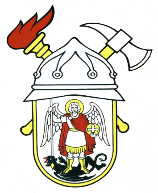 JAVNA VATROGASNA POSTROJBAGRADA ŠIBENIKAPut groblja 222000 ŠibenikKLASA: 007-03/24-03/02URBROJ: 2182-1-55-03-24-1Šibenik, 28. ožujka 2024.Z A K L J U Č A KNa 33. sjednici Vatrogasnog vijeća Javne vatrogasne postrojbe grada Šibenika, koja je održana dana 31. siječnja 2024. godine, doneseni su slijedeći zaključci i odluke:Usvojen je zapisnika sa 32. sjednice Vatrogasnog vijeća od 28. prosinca 2023. godine,Usvojene je Plan nabave roba, usluga i radova za 2024. godinu,Donesena je odluka o prebijanju manjka prihoda poslovanja viškom prihoda poslovanja,Usvojen je Financijski izvještaj za 2023. godinuDonesena je Odluka o raspodjeli financijskog rezultata za 2023. godinu,Prihvaćeno je Izvješće o radu s financijskim izvješćem za 2023. godinu,Donesena je Odluka o početku nabave za dvodijelna zaštitna šumska odijelaJAVNA VATROGASNA POSTROJBA  GRADA ŠIBENIKA             VATROGASNO VIJEĆE                    PREDSJEDNIK